Shackelford Junior High PTAEvery child.  One voice.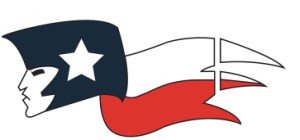 SCHOLARSHIP APPLICATIONPlease complete the following and return by May 11th, 2020 and email to deen@uta.edu.  Include “Scholarship Application” in the subject line of your email.Scholarship ApplicationTranscript of your high school records including the 7th semester (a copy is acceptable)A photograph of yourselfA letter of recommendation from someone who knows you well (personal, academic or community reference)Short essay about yourself.  You may write about your hobbies, goals, concerns or any topic you choose that tells the selection committee about you.All information is strictly confidential and will be destroyed after the selection of the recipient.  Selection of the scholarship will be based on academic excellence, leadership, school and community involvement, work experience, recommendation, essay and completeness of the form.  You must have attended Shackelford your 7th and 8th grade years.PERSONAL INFORMATIONName  _______________________________________________ Date of Birth  ___________________Address (City, State, Zip)   ______________________________________________________________Phone Number(s)  (Home)  __________________________	(Cell)  __________________________College Planning to Attend  _____________________________________________________________Field of planned Major  ____________________________ Year Graduated from Shackelford  ________Outside Interests & Hobbies  ____________________________________________________________ACADEMIC INFORMATIONYears attended  High School  ______________________	High School GPA  _________________SAT:  ______	ACT ______	Class Rank ______ Are you a National Merit Scholar (finalist, semi-finalist, commended?)____________________________Awards and Honors  _______________________________________________________________________________________________________________________________________________________EXTRACURRICULAR ACTIVITIES FINANCIAL INFORMATIONParent(s) Names:  __________________________________	Occupation(s)  ___________________Number of children living in home including applicant  ___________Number of children in family presently attending college  _____________Number of children that will be attending college at the same time as applicant  _____________Briefly describe any special circumstances (financial, academic, etc.) of which you feel the selection committee should be aware.  ________________________________________________________________________________________________________________________________________________EMPLOYMENT INFORMATIONWere you employed during school?  YES   NO	Number of hours per week  _________________Were you employed during the summer?  YES   NO  Number of hours per week  ______________Please provide your employment recordDo you plan to be employed during college   YES   NO  Why or Why not?  _____________________________________________________________________________________________Shackelford Junior High PTA offers this scholarship to a graduating student for any college of his or her choice. Two scholarship recipients will be chosen; each receiving a scholarship totaling $500. The student must register for at least twelve (12) hours no later than opening of the fall semester after selection.  These funds are sent to the college by the PTA directly and will be applied to tuition and fees.  This scholarship is contingent upon completion of all high school graduation requirements. CERTIFICATIONI am a graduating senior and I graduated from .______________________________________		______________________________________Signature of Applicant		Date			Signature of Parent		DateConfidential	Page 3	4/28/2020Activity or OrganizationPosition or Office HeldNumber of Hours/SemestersVolunteer and Community ServiceNumber of Hours/ SemesterEmployerAddressDates